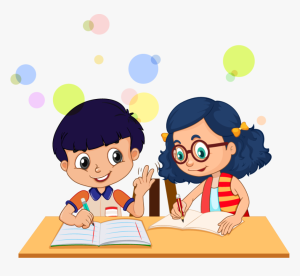 Srijeda, 13. V. 2020.HJ: Naš brod, Mladen PokićPročitaj izražajno pjesmu Naš brod, udžbenik, str. 138.Usmeno odgovori na pitanja ispod pjesme. Riješi zadatke u radnoj bilježnici, str. 117.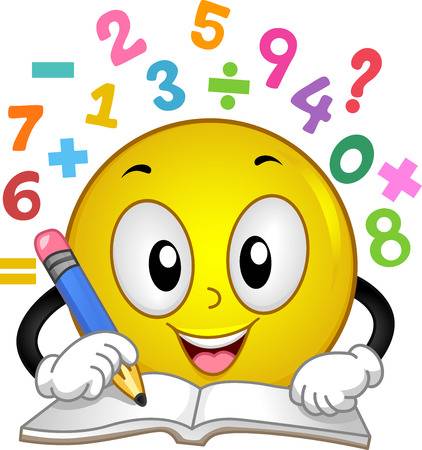 M: Pisano dijeljenje – vježbanje i ponavljanjeNa ovoj poveznici, pogledaj video nastavu iz matematike od 37. minute o izvođenju više računskih radnji.https://www.youtube.com/watch?v=zUeaBxUOPewNapiši naslov Ponavljanje. Zadatke koje učiteljica piše na ploču, ti riješi u svoju bilježnicuAko želiš dovršiti matematičku igru, ovo je poveznica iz video nastave matematike.https://www.thinglink.com/scene/1309571546125172739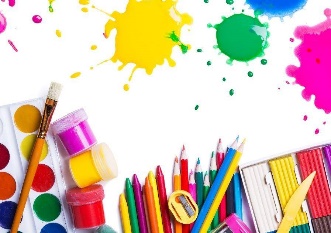 Riješi zadatke u zbirci zadataka, samo str. 114. LK: Moja obitelj Današnji likovni zadatak povezan je s obilježavanjem Međunarodnog dana obitelji.Likovni zadatak je kombiniranom tehnikom ( vodenim bojama i flomasterima)  prikazati članove svoje obitelji. Vodenim bojama ispuni plohu, a na osušenoj plohi, flomasterima nacrtaj obitelj i istakni detalje.Ako kod kuće nemaš vodene boje, koristeći flomastere, nacrtaj svoju obitelj. Pazi na detalje i urednost. Razveseli obitelj svojim likovnim radom i zalijepi ga na vidljivo mjesto u domu. Ako želiš, fotografiraj svoj likovni rad i pošalji učiteljici.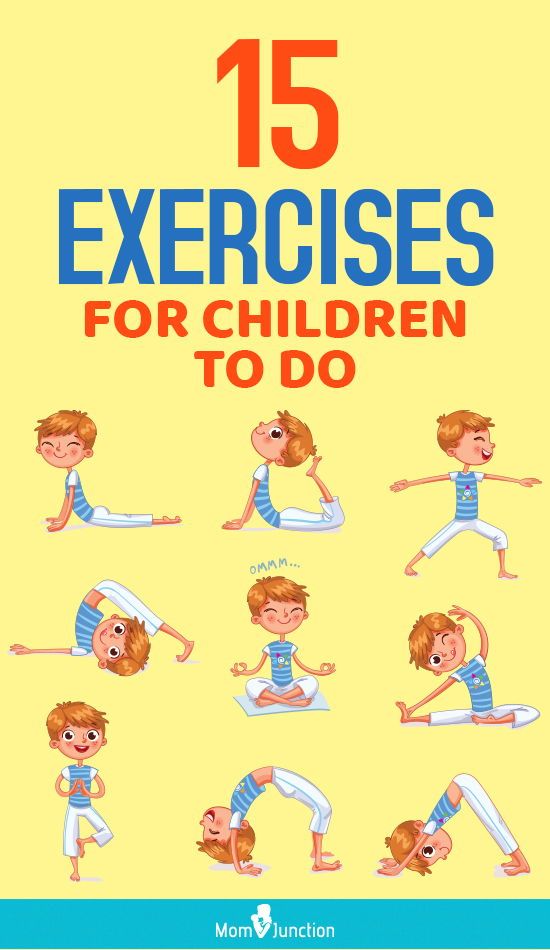 TZK: Vježbe istezanja Na kraju radnih zadataka, istegni se prema navedenim vježbama.Vježbe izvodi pravilno i polako. *DOP M  Izvođenje više računskih radnji - vježbanje*Zadatak za učenike koji pohađaju dopunsku nastavu iz matematike. 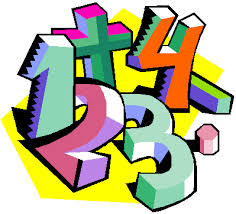 Zadatke riješi u bilježnicu.https://www.thinglink.com/scene/1308738413624557570